Przechodzimy do następnego okresu w dziejach Polski. Są to lata, które Polska była pod zaborami.Dziś tylko lekcja. Przeczytajcie ją proszę. Pozdrawiam Wszystkich bardzo serdecznie. Przypominam, tym którzy nie dostarczyli mi pracy z poprzedniego tematu o dostarczenie jej. Za tydzień następna lekcja.Rozdział IV   Pod zaboramiTemat: Zawiedzione nadziejePo upadku Rzeczypospolitej część Polaków uznała sojusz z Francją za szansę na odbudowę państwa. Gen, Henryk Dąbrowski uzyskał zgodę od władz francuskich na sformowanie Legionów Polskich we Włoszech. W latach 1798-1815 polskie oddziały walczące u boku Napoleona udowodniły mu swoją wierność na polach wielu bitew. W 1807 r. po pokajaniu Prus i Rosji, cesarz Francuzów utworzył Księstwo Warszawskie. Polski charakter tej niesuwerennej monarchii miał w pewnym stopniu zrekompensować wcześniejsze zawiedzione nadzieje Polaków. W 1812 r. polska armia ruszyła wraz z Napoleonem na kolejną wyprawę przeciw Rosji. Gdy wojska napoleońskie poniosły klęskę, Rosjanie wkroczyli do księstwa. W 1815 r. na kongresie wiedeńskim zdecydowano o powstaniu Królestwa Polskiego, którego koronowanym władcą miał być car rosyjski.U boku FrancjiPo trzecim zaborze dla Polaków ważne było zachowanie języka i świadomości narodowej. Do tego przyczyniali się ludzie kultury i nauki:1800 powstał Warszawskie Towarzystwo Przyjaciół Nauk, do którego należeli: S. Staszic, J. Śniadecki, J.U. NiemcewiczNiezwykłe znaczenie mieli artyści: A. Mickiewicz, J. Słowacki, F. ChopinOgromną rolę odegrali polscy historycy, badacze profesjonalni i amatorzy upamiętniający wydarzenia z przeszłościPojawiły się różne koncepcje odbudowy państwa:Jedni uważali, że uda się to dokonać przy pomocy cara Aleksandra IT. Kościuszko sądził, że Polacy sami po uwolnieniu chłopów są w stanie zapewnić sobie niepodległośćInni dostrzegali szansę w pomocy Francji, walczącej z zaborcami PolskiPo upadku Rzeczypospolitej część Polaków udała się na emigrację.1797 Gen. Jan Henryk Dąbrowski począł formować Legiony Polskie, podlegające Napoleonowi Bonapartemu. Legiony zorganizowane demokratycznie, o awansie decydowały zasługi.1801 pokój z Austrią, część Legionów wysłana na Haiti, w celu stłumienia powstania niewolników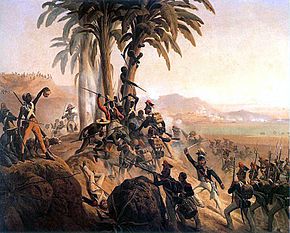 Bitwa na San Domingo (obraz Januarego Suchodolskiego)1805-1806 Napoleon rozbił wojska Austriacko-rosyjskie pod Austerlitz, pruskie pod Jeną Auerstedt. 1807 pokój w Tylży z Aleksandrem I, utworzenie Księstwa Warszawskiego – monarchii konstytucyjnej (cesarz nadał konstytucję, wprowadzała równość wobec prawa, wolność osobistą chłopów) . Ministrem wojny i naczelnym wodzem został książę Józef Poniatowski. 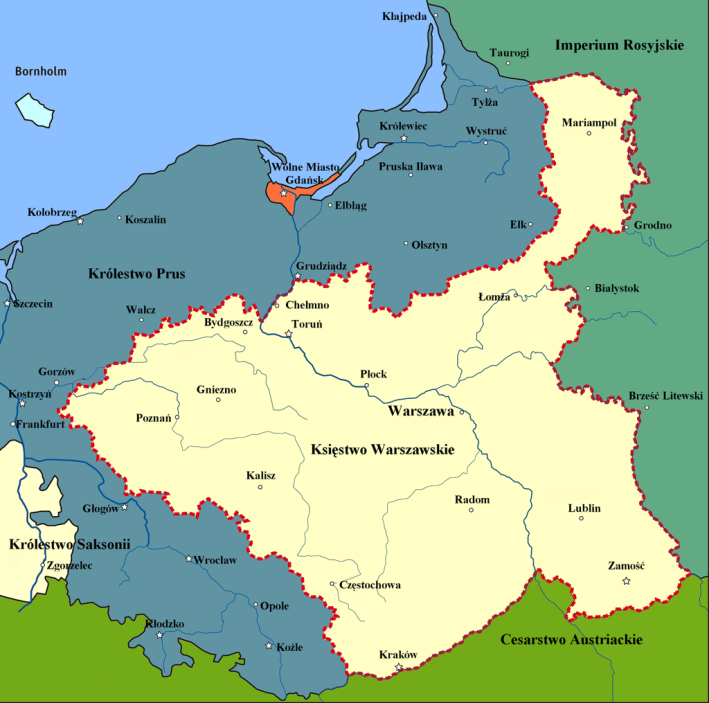 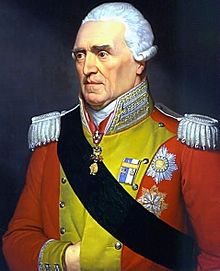 Fryderyk August I Wettyn król Saksonii i ks. Warszawski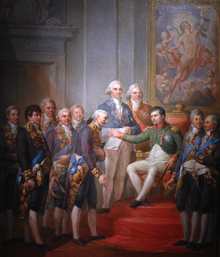 Nadanie Konstytucji Księstwu Warszawskiemu przez Napoleona, obraz pędzla Marcello Bacciarellego z 1811 roku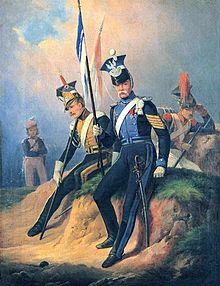 Ułani Księstwa Warszawskiego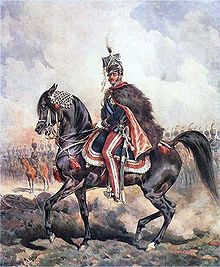 Ks. Józef Poniatowski, wódz naczelny armii ks. Warszawskiego na obrazie Juliusza Kossaka Portret księcia Józefa na koniu, 1879Polacy w kampaniach napoleońskich:1808 – Hiszpania, tłumienie powstania Hiszpanów przeciw francuskiej okupacji, Somosierra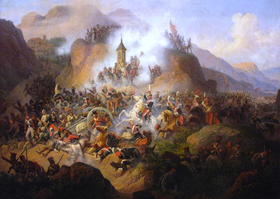 Atak polskich szwoleżerów, mal. January SuchodolskiWyprawa pod Moskwę, udział  100 tys. Polaków, odwrót, osłanianie odwrotu Wielkiej Armii nad Berezyną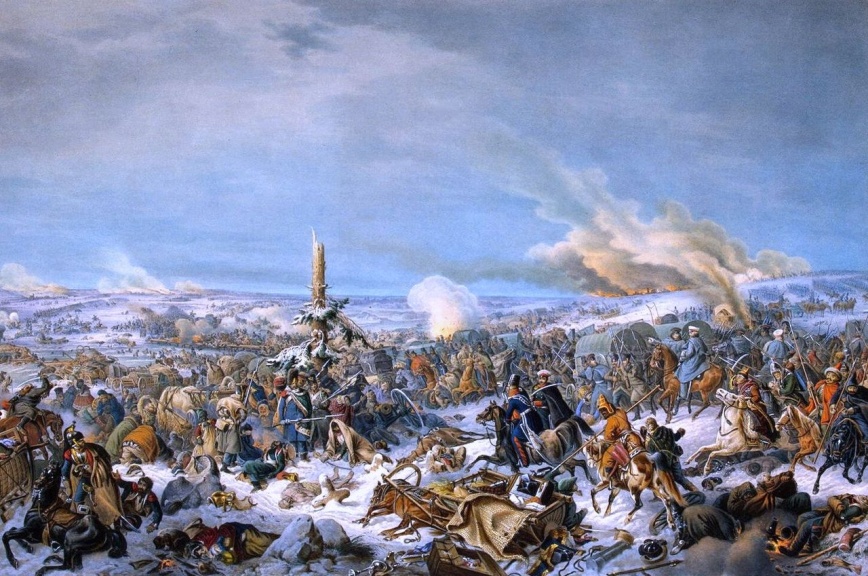 Bitwa nad Berezyną, obraz pędzla Petera von Hessa1813 Lipsk „Bitwa narodów” – śmierć Józefa Poniatowskiego – była to największa bitwa w kampaniach Napoleona i jego najcięższa porażka.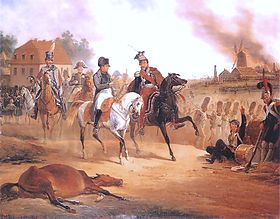 Napoleon i ks. Józef pod Lipskiem1815 – Kongres Wiedeński, powstanie Królestwa Polskiego połączonego z Rosją unią personalną, Wielkiego Księstwa Poznańskiego włączonego do zaboru pruskiego, Rzeczpospolitej Krakowskiej włączonej do zaboru austriackiego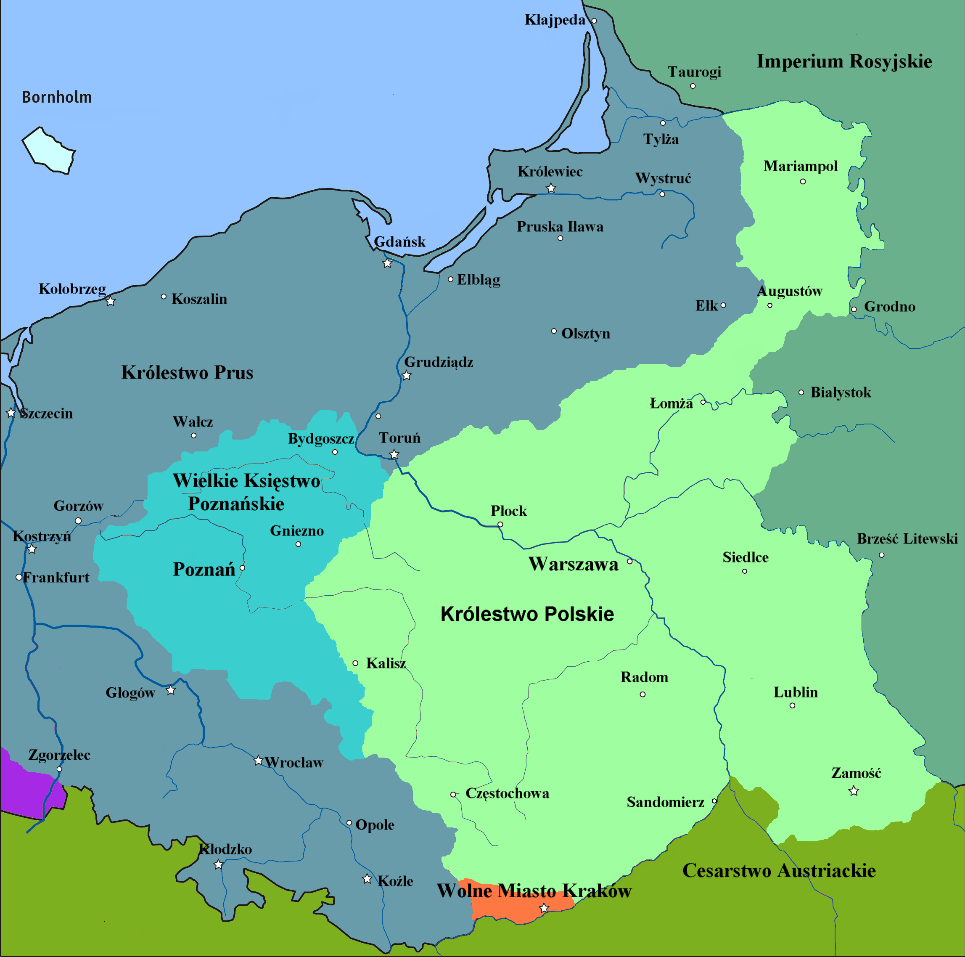 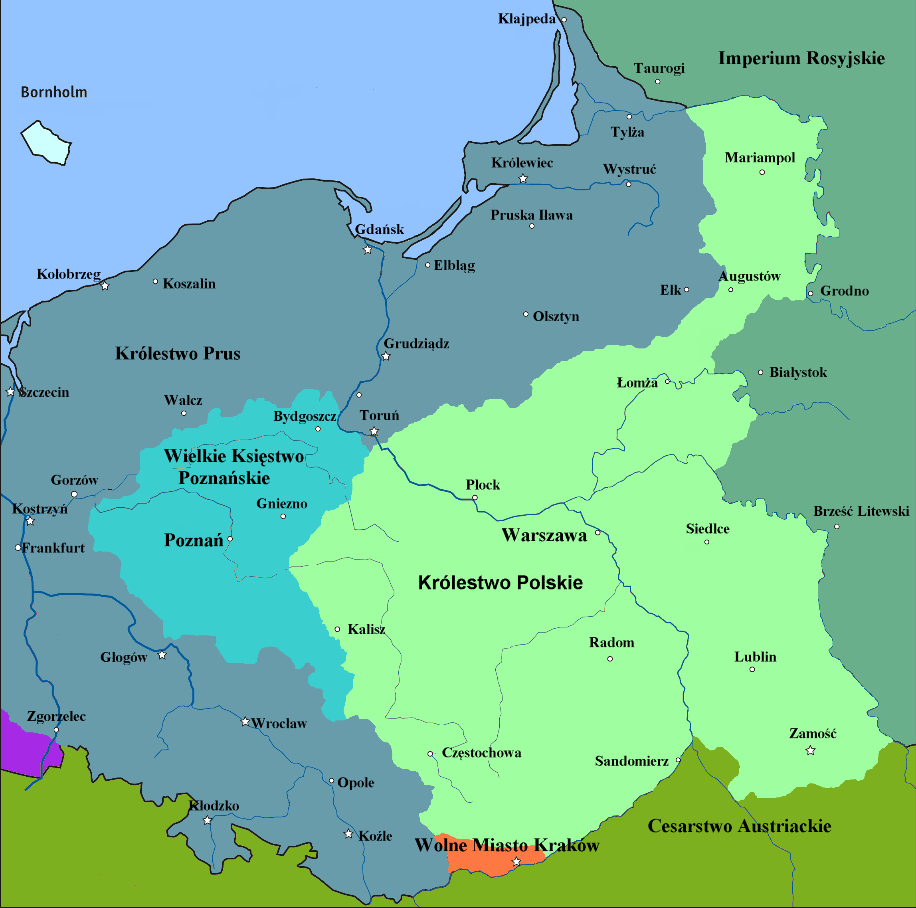 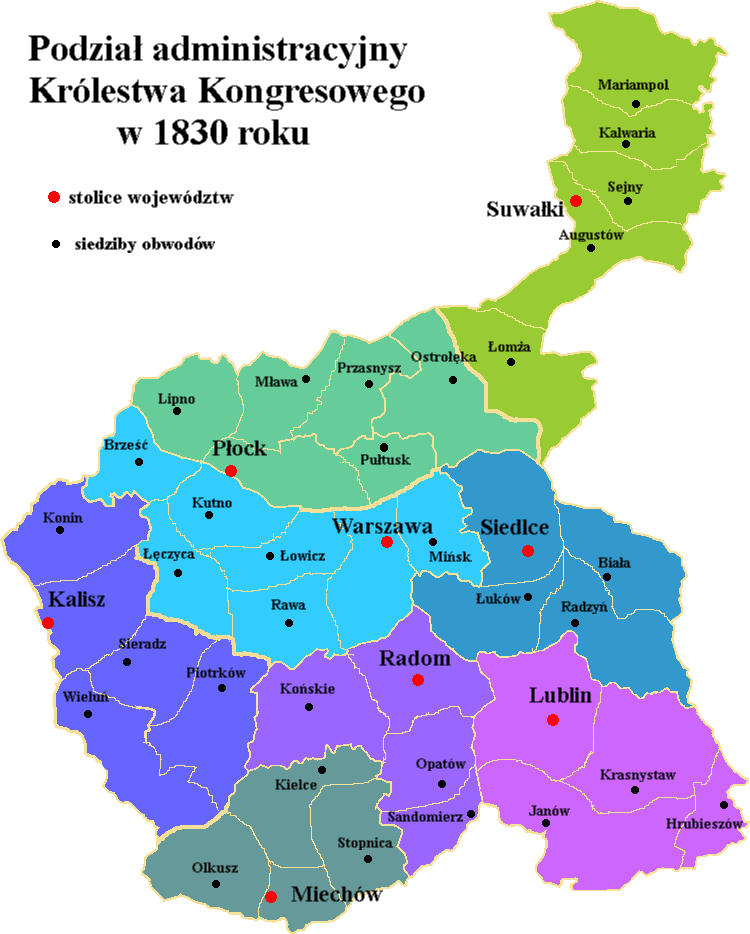 U boku RosjiCar Aleksander I  i  jednocześnie król Polski nadał liberalną konstytucję, przygotowana m.in. przez Adama Czartoryskiego, gwarantującą istnienie polskiego parlamentu i wojskaPolacy podzieleni na dwa obozy: konserwatywnych zwolenników lojalności wobec cara, obrońców konstytucjiZmiana na tronie, coraz częstsze przypadki łamania konstytucjiPoprawa sytuacji ekonomicznej państwa, działanie ministra skarbu Franciszka Druckiego-Lubeckiego, rozwój polskiego przemysłu i wspieranie polskich przedsiębiorców, budowa nowoczesnych szlaków komunikacyjnych, założenie Banku Polskiego Rozwój edukacji, Stanisław Kostka Potocki odpowiedzialny za oświatę, wzrost liczby szkół1816 powstanie Uniwersytetu Warszawskiego 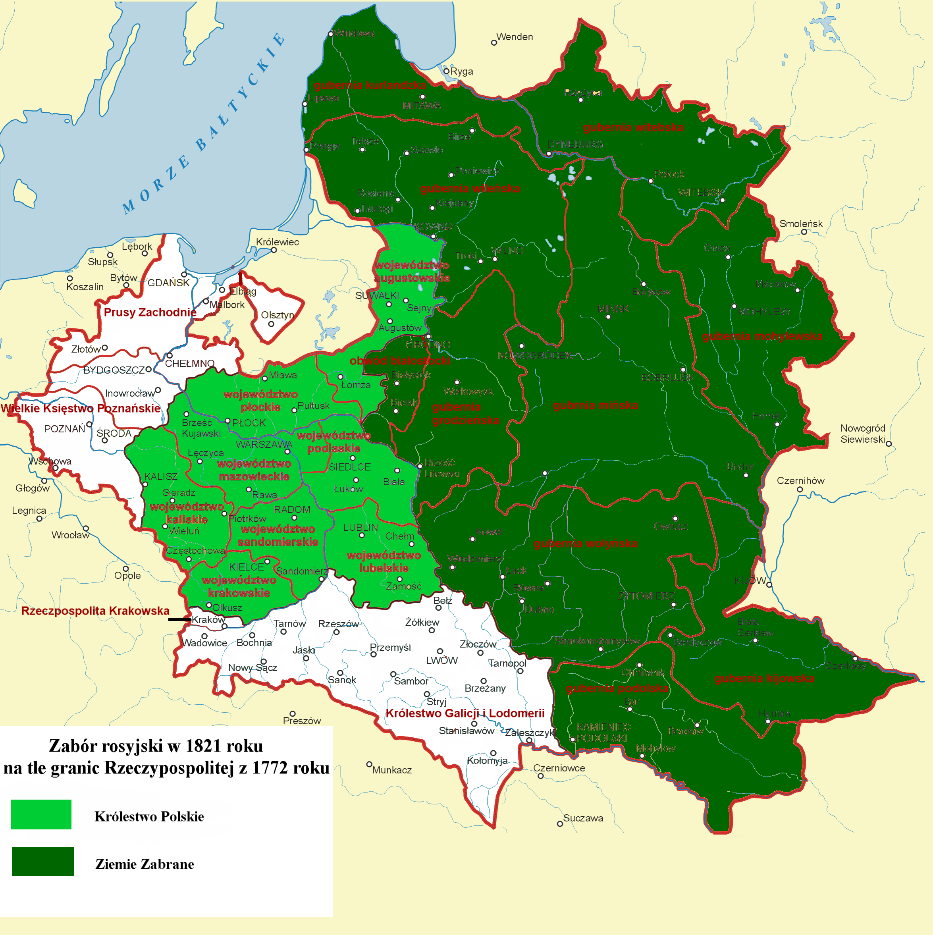 1815–1832 Hymn: Pieśń narodowa za pomyślność królaKonstytucja Konstytucja Królestwa Polskiego Język urzędowy polski Stolica Warszawa Ustrój polityczny monarchia konstytucyjna Ostatnia głowa państwa król Mikołaj I W jego imieniu namiestnik Iwan Paskiewicz Ostatni szef rządu król Mikołaj I Powierzchnia 
 • całkowita 
128 500 km² Liczba ludności (1815)
 • całkowita 
 • gęstość zaludnienia
 • narody i grupy etniczne 3 200 000
24,9 osób/km²
Polacy (dominujący), Żydzi, Niemcy i inni Jednostka monetarna złoty Utworzone aktem końcowym kongresu wiedeńskiego z ziem Księstwa Warszawskiego
16 czerwca 1815 Inkorporacja w skład Imperium Rosyjskiego jako region autonomiczny
26 lutego 1832 Religia dominująca religia rzymskokatolicka polecona szczególniejszej opiece rządu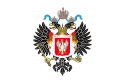 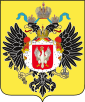 Flaga Królestwa Polskiego 1832-1918Herb Królestwa PolskiegoHymn: Pieśń narodowa za pomyślność króla Hymn: Pieśń narodowa za pomyślność króla Konstytucja Statut Organiczny dla Królestwa Polskiego Państwo Imperium Rosyjskie Język urzędowy polski (do 1867), rosyjski Stolica Warszawa Ostatnia głowa terytorium Przewodniczący Centralnego Komitetu Wykonawczego Rosyjskiej SFRR Lew Kamieniew W jego imieniu Namiestnik
(w imieniu cesarza Rosji) Paweł Jengałyczew (ostatni) Ostatni szef rządu Przewodniczący Rady Komisarzy Ludowych Włodzimierz LeninPowierzchnia 
 • całkowita 
128 500 km² Liczba ludności (1897)
 • całkowita 
 • gęstość zaludnienia
 • narody i grupy etniczne 9 402 253
73,2 osób/km²
Polacy (75%),
Żydzi (13,5%),
Niemcy (4,3%) Jednostka monetarna złoty, rubel Inkorporacja w skład Imperium Rosyjskiego jako region autonomiczny
26 lutego 1832 Cesja terytorium na podstawie traktatu brzeskiego Rosja na rzecz państw centralnych
3 marca 1918 Religia dominująca katolicyzm 